Pomorskie Liceum Biznesu dla Dorosłych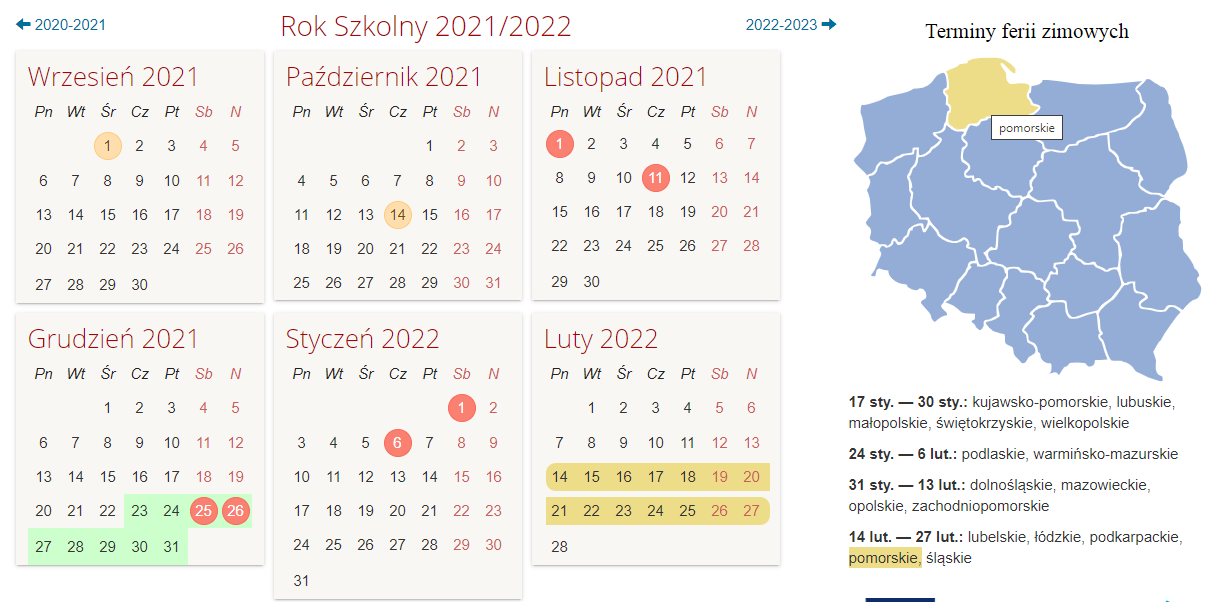 Terminarz zjazdów w I semestrze23-24.10.2021 r.30-31.10.2021 r.06-07.11.2021 r.13-14.11.2021 r.04-05.12.2021 r.08-09.01.2022 r.15-16.01.2022 r.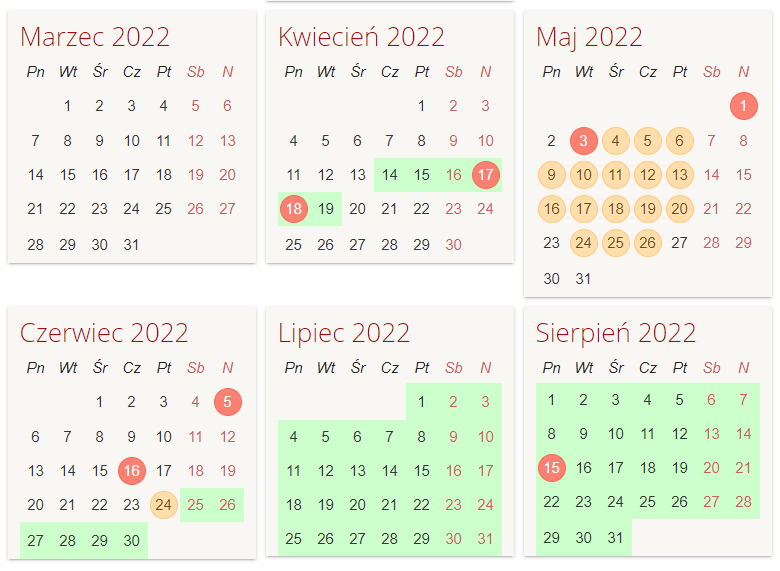 